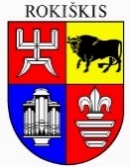 ROKIŠKIO RAJONO SAVIVALDYBĖS TARYBASPRENDIMASDĖL ROKIŠKIO JAUNIMO CENTRO NUOSTATŲ PATVIRTINIMO2024 m. kovo 28 d. Nr. TS-72Rokiškis	Vadovaudamasi Lietuvos Respublikos vietos savivaldos įstatymo 15 straipsnio 2 dalies 9 punktu, Lietuvos Respublikos biudžetinių įstaigų įstatymo 5 straipsnio 3 dalies 1 punktu, 7 straipsnio 6 dalimi, Lietuvos Respublikos švietimo įstatymo 43 straipsnio 4 dalimi, Nuostatų, įstatų ar statutų įforminimo reikalavimais, patvirtintais Lietuvos Respublikos švietimo, mokslo ir sporto ministro 2011 m. birželio 29 d. įsakymu Nr. V-1164 (Lietuvos Respublikos švietimo, mokslo ir sporto ministro 2021 m. balandžio 28 d. įsakymo Nr. V-670 redakcija) „Dėl Nuostatų, įstatų ar statutų įforminimo reikalavimų patvirtinimo“, ir atsižvelgdama į Rokiškio rajono savivaldybės mero 2024 m. kovo 8 d. potvarkį Nr. MV-124 „Dėl teikimo patvirtinti Rokiškio jaunimo centro nuostatus“, Rokiškio rajono savivaldybės taryba n u s p r e n d ž i a:	1. Patvirtinti Rokiškio jaunimo centro nuostatus (pridedama).	2. Įgalioti Rokiškio jaunimo centro direktorių pasirašyti patvirtintus nuostatus ir įpareigoti juos įregistruoti Juridinių asmenų registre.	3. Pripažinti netekusiu galios Rokiškio rajono savivaldybės tarybos 2023 m. gegužės 25 d. sprendimą Nr. TS-176 „Dėl Rokiškio jaunimo centro nuostatų patvirtinimo“, nuo šio sprendimo 1 punkte nurodytų Rokiškio jaunimo centro nuostatų įregistravimo Juridinių asmenų registre datos.	Sprendimas per vieną mėnesį gali būti skundžiamas Regionų apygardos administraciniam teismui, skundą (prašymą) paduodant bet kuriuose šio teismo rūmuose, Lietuvos Respublikos administracinių bylų teisenos įstatymo nustatyta tvarka.Savivaldybės meras							Ramūnas GodeliauskasDanutė Kniazytė